6. VELIKONOČNA  – 10. 5. 2015Hvala četrti skupini gospodinj in deklet iz mesta Cerknica, ki so skrbno uredile cerkev in župnišče. Prihodnji teden je vabljenapeta skupina: to so gospodinje in dekleta s Kamne Gorice. Hvala tudi možem, ki so včeraj uredili prezbiterij. Prav tako hvala prostovoljcem, ki se trudijo za urejeno cerkev v Martinjaku in na Jezeru. (Mimoidoči lahko občudujete očitne spremembe v okolici teh cerkva. Naj bo cerkev zares ponos vsake vasi!)Prav tako hvala vsem, ki ste že ali še boste darovali za obnovo strehe na župnijski cerkvi. Ponovno spodbujamo vse župljane, naj vsak sam določi in daruje sebi primeren dar. Kot beremo v evangeliju, sta dva novčiča v Božjih očeh dragocenejša od daru premožnih. Ponedeljkova seja ŽPS prav tako kaže na veliko vnemo župljanov, da bi bila župnija vsestransko dejavna. Zahvala velja vsem, ki ste tako zavzeti za skupno dobro. Sedaj je ena glavnih skrbi, kako dostojno pripraviti in izpeljati novo mašo našega rojaka Mitja Ponikvarja. V tem smislu urejamo tudi župnijsko cerkev. Zaradi urejanja notranjščine župnijske cerkve, bo v tem mesecu občasno kakšna sprememba. Ker nameravamo zbrusiti in lakirati podest ob daritvenem oltarju, v torek zvečer ne bo maše v župnijski cerkvi, pač pa ste vabljeni k jutranji maši ali na Jezero ob pol osmih zvečer. Prav tako v župnijski cerkvi ne bo maše v sredo zjutraj. Namesto v župnijski cerkvi bo jutranja maša ob sedmih pri Svetem Roku.  Ponedeljek, torek in sreda so tudi prošnji dnevi, ko molimo za blagoslov polja in pri našem delu. Brez blagoslova od zgoraj, je vse naše prizadevanje in trud neučinkovit. Prihodnjo nedeljo (17. maja) bo sestanek za vse animatorje - po deseti maši v Mladinskem centru.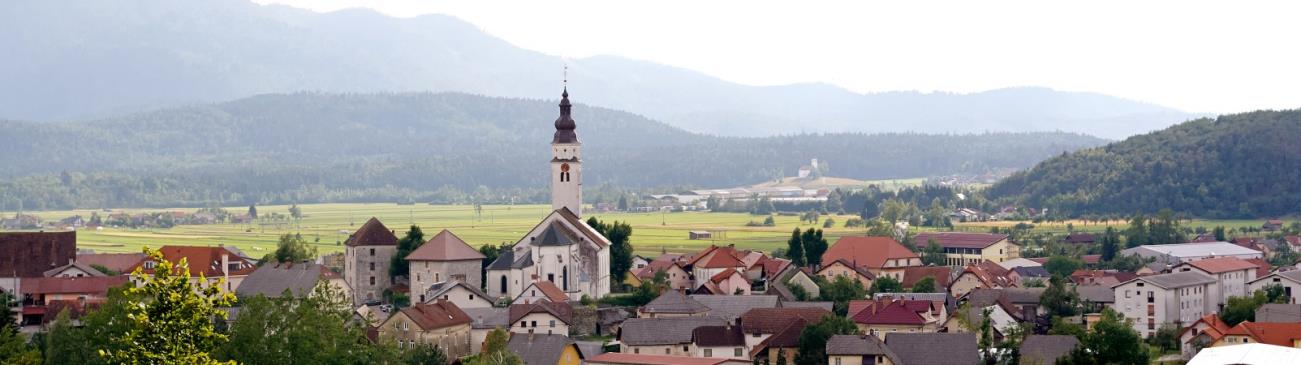 Jožef Krnc - župnik: 031-319-242      Janez Žerovnik - kaplan: 031-247-685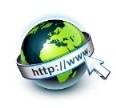  zupnija.cerknica@gmail.com              http://donbosko.si/cerknica/SVETE MAŠEv župniji CerknicaSVETE MAŠEv župniji CerknicaSVETE MAŠEv župniji CerknicaSVETE MAŠEv župniji CerknicaSVETE MAŠEv župniji CerknicaSVETE MAŠEv župniji CerknicaNEDELJA6. VELIKONOČNA6. VELIKONOČNA6. VELIKONOČNA6. VELIKONOČNA6. VELIKONOČNA10. maj     2015ob 8.00 ob 10.00  ob 11.30  Martinjakob 19.00ob 8.00 ob 10.00  ob 11.30  Martinjakob 19.00ob 8.00 ob 10.00  ob 11.30  Martinjakob 19.00– za Mirando Žnidaršič   – za Milko Brence, obl. – za Jožeta in Janeza Urbasa – za Janeza in Marijo Ošaben, obl.– za Slavko Zagorjan in sorodnikePONEDEL.11. maj2015ob 7.00 in ob 19.00Dol. vas ob 19.30 ob 7.00 in ob 19.00Dol. vas ob 19.30 ob 7.00 in ob 19.00Dol. vas ob 19.30 ob 7.00 in ob 19.00Dol. vas ob 19.30 – za zdravje– za Janeza Primožiča, starejšega in mlajšega– za Antonijo Mikše, obl. –  za blagoslov polja in pri delu  TOREK12. maj2015ob 7.00 (večerne maše ni!)Dol. Jezero ob 19.30ob 7.00 (večerne maše ni!)Dol. Jezero ob 19.30ob 7.00 (večerne maše ni!)Dol. Jezero ob 19.30ob 7.00 (večerne maše ni!)Dol. Jezero ob 19.30– v zahvalo za uslišano prošnjo– za Staneta Lovka– za Marijo Lovko, obl. (Nared)–  za blagoslov polja in pri delu  SREDA13. maj2015ob 7.00 -  Sveti  Rokob 19.00ob 7.00 -  Sveti  Rokob 19.00ob 7.00 -  Sveti  Rokob 19.00ob 7.00 -  Sveti  Rokob 19.00–  za blagoslov polja in pri delu  – za Vido Žnidaršič– za Viktorja, Anico in Marjana Žnidaršič, obl. – za Antona Branislja, obl. ČETRTEKGOSPODOV VNEBOHOD - praznikGOSPODOV VNEBOHOD - praznikGOSPODOV VNEBOHOD - praznikGOSPODOV VNEBOHOD - praznikGOSPODOV VNEBOHOD - praznik14. maj    2015ob 8.00 ob 19.00ob 8.00 ob 19.00ob 8.00 ob 19.00ob 8.00 ob 19.00– za Jožeta Ponikvarja ter Antona in Marka Ravšlja– za Francko Meden– za Terezijo KorošecPETEK15. maj      2015ob 7.00 in ob 19.00ob 10.30 Dom starejšihob 7.00 in ob 19.00ob 10.30 Dom starejšihob 7.00 in ob 19.00ob 10.30 Dom starejšihob 7.00 in ob 19.00ob 10.30 Dom starejših– za starše Janeza in Marijo Kranjc– za Kristino Komidar– za starše in Konrada Kneza, obl. – za zdravje SOBOTA16. maj      2015ob 7.00 in ob 19.00ob 7.00 in ob 19.00ob 7.00 in ob 19.00ob 7.00 in ob 19.00– za Škulj Ivano, Ivana in Stankota– za Alojza Bartola, obl. – po  namenu Međugorskih romarjev NEDELJA7. VELIKONOČNA  	7. VELIKONOČNA  	7. VELIKONOČNA  	7. VELIKONOČNA  	7. VELIKONOČNA  	17. maj      2015ob 8.00 ob 10.00  ob 11.30  Podslivnicaob 19.00ob 8.00 ob 10.00  ob 11.30  Podslivnicaob 19.00ob 8.00 ob 10.00  ob 11.30  Podslivnicaob 19.00– za starše Knap Pepco in Ivana   – za Toneta Ravšlja in Jožeta Ponikvarja– za blagoslov polja in pri delu– za Zidar Frančiško in Antona, obl. OZNANILAŽUPNIJE MARIJINEGA ROJSTVA - CERKNICA